   Сизинские вести №1208.04.2019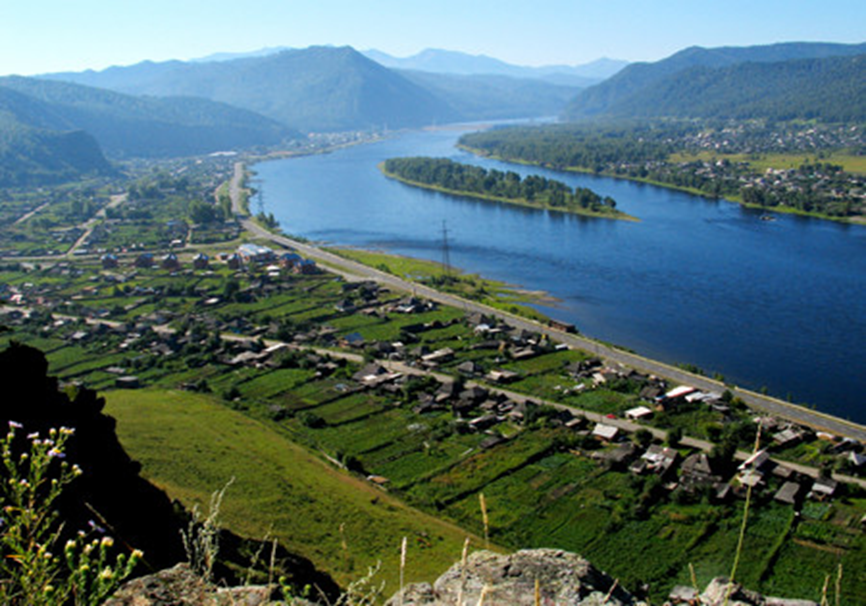 	Газета распространяется бесплатно*Орган издания Муниципальное образование «Сизинский сельсовет»СЕГОДНЯ В НОМЕРЕ:1.Постановление №41 ………………………………………………..…….……..….……...стр.22.Постановление №42…………………………………………………..……………....……стр.53.Постановление №43 ……………………………..……………………………............….стр.13В целях повышения эффективности управления муниципальными финансами и обеспечения системности прогнозирования доходов бюджета муниципального образования Сизинский сельсовет по основным налогам и сборам   ПОСТАНОВЛЯЮ:Утвердить прилагаемую Методику формализованного прогнозирования доходов бюджета муниципального образования Сизинский сельсовет по основным налогам и сборам (далее – Методика).   Разместить настоящее постановление на официальном сайте администрации Сизинского сельсовета.Контроль за исполнением настоящего постановления возложить на Карсакову М.А., директора МКУ «ОДОМС МО Сизинский сельсовет».Глава Сизинского сельсовета                                               Т. А. КоробейниковаПриложение к постановлению администрации Сизинского сельсовета от 03.04.2019 № 41Методики формализованного прогнозирования доходовбюджета муниципального образования Сизинский сельсовет по основным налогам и сборам1. Общие положения1.1. Настоящая Методика формализованного прогнозирования доходов бюджета муниципального образования Сизинский сельсовет по основным налогам и сборам (далее – Методика) разработана в целях повышения эффективности управления муниципальными финансами и обеспечения системности прогнозирования доходов бюджета муниципального образования Сизинский сельсовет (далее – бюджет сельского поселения) по основным видам налоговых и неналоговых доходов (далее - доходы).1.2. Прогнозирование налоговых доходов бюджета сельского поселения осуществляется в соответствии с действующим бюджетным и налоговым законодательством Российской Федерации, а также нормативными правовыми актами муниципального образования Сизинский сельсовет.1.3. Основой прогнозирования налоговых доходов являются:а) показатели прогнозов социально-экономического развития муниципального образования Сизинский сельсовет;б) отчетность налоговых органов, органов федерального казначейства и статистическая отчетность;в) отчетность об исполнении бюджета сельского поселения;г) оценка поступлений в бюджет сельсовета в текущем финансовом году;д) прогнозы и расчеты администратора налоговых доходов бюджета сельсовета.1.4.  Расчеты прогноза налоговых доходов производятся в разрезе видов доходных источников в соответствии с бюджетной классификацией Российской Федерации.1.5. При отсутствии необходимых исходных данных прогноз налоговых доходов рассчитывается исходя из оценки поступлений этих доходов в текущем финансовом году. 2. Прогнозирование налоговых доходов2.1. Налог на доходы физических лицПрогнозирование налога на доходы физических лиц производится в соответствии с главой 23 «Налог на доходы физических лиц» Налогового кодекса Российской Федерации на основе показателей прогноза фонда оплаты труда, показателей, используемых для определения сумм налоговых вычетов и нормативов отчисления от налога в бюджет муниципального района в соответствии с Бюджетным кодексом Российской Федерации.Расчет прогнозных поступлений налога на доходы физических лиц производится по двум формулам:НДФЛ = (ФОТ - НВ ) х Ст х Норм + НДФЛпр. + Дгде:НДФЛ - прогноз поступления налога на доходы физических лиц;ФОТ - прогнозируемый фонд оплаты труда;НВ - налоговые вычеты (необлагаемый фонд оплаты труда) в соответствии с действующим законодательством;Ст - ставка налога (13%);Норм - норматив отчислений (в процентах) от налога на доходы физических лиц, подлежащий зачислению в бюджет сельского поселения;НДФЛпр. – прогнозируемая сумма налога, зачисляемая в бюджет сельского поселения и взимаемая по специальным налоговым ставкам   (9%, 30%, 35%);Д – дополнительные (+) или выпадающие (-) доходы, связанные с изменениями налогового и (или) бюджетного законодательства, единовременными (разовыми) поступлениями (выплатами) по данным (расчету) администратора доходов, взысканием задолженности и иные аналогичные доходы.Второй вариант расчета.Прогноз поступления суммы налога на доходы физических лиц в бюджет поселения на очередной финансовый год рассчитывается исходя из динамики поступлений, сложившейся за три года, предшествующих текущему финансовому году, и прогноза увеличения средней заработной платы.При расчете учитываются дополнительные или выпадающие доходы бюджета поселения по НДФЛ, связанные с изменениями налогового и бюджетного законодательства в очередном финансовом году и плановом периоде и влиянием иных факторов, связанные с:- изменениями законодательства Российской Федерации и Красноярского края о налогах и сборах, бюджетного законодательства Российской Федерации или других нормативных правовых актов (в части налоговых ставок, налоговых льгот, налоговых вычетов, норматива отчислений доходов от налогов и сборов и др.) по отдельному расчету;- единовременными (разовыми) поступлениями по данным (расчету) администратора доходов консолидированного бюджета поселения;- взысканием в бюджет поселения задолженности по налогам и сборам по данным (расчету) администратора доходов и (или) по правовому акту, устанавливающему задание по взысканию в бюджет поселения задолженности по налогам и сборам.2.2. Налог на имущество физических лицПрогнозирование налога на имущество физических лиц осуществляется в соответствии с главой 32 «Налог на имущество физических лиц» Налогового кодекса Российской Федерации на основании данных об инвентаризационной стоимости имущества, признаваемого объектом налогообложения (жилые дома, квартиры, дачи, гаражи и иные строения, помещения и сооружения), и ставок налога на строения, помещения и сооружения, установленных нормативным правовым актом представительного органа муниципального образования Сизинский сельсовет.Расчет налога на имущество физических лиц производится по следующей формуле:Нфл = (ОПНфл * i) + Д;где:Нфл - прогнозируемая сумма налога на имущество физических лиц;ОПНфл – ожидаемое поступление налога на имущество физических лиц за текущий год в бюджет сельского поселения;i – коэффициент, характеризующий динамику макроэкономических показателей в прогнозируемом году по сравнению с текущим годом;Д – дополнительные (+) или выпадающие (-) доходы, связанные с изменениями налогового и (или) бюджетного законодательства, взысканием задолженности, предоставлением дополнительных (сокращением установленных) льгот, изменением количества и инвентаризационной стоимости имущества, находящегося в собственности физических лиц, и иные аналогичные доходы.2.3. Земельный налог Прогноз поступлений земельного налога на очередной финансовый год осуществляется в соответствии с главой 31 «Земельный налог» Налогового кодекса Российской Федерации и рассчитывается по формуле:Нзем = (ОПНзем * i) + Дгде:Нфзем - прогнозируемая сумма земельного налога;ОПНзем – ожидаемое поступление земельного налога за текущий год в бюджет сельского поселения;i – коэффициент, характеризующий динамику макроэкономических показателей в прогнозируемом году по сравнению с текущим годом;Д – дополнительные (+) или выпадающие (-) доходы, связанные с изменениями налогового и (или) бюджетного законодательства, взысканием задолженности, предоставлением дополнительных (сокращением установленных) льгот, увеличением объектов налогообложения и иные аналогичные доходы.2.4. Государственная пошлинаГосударственная пошлина прогнозируется с учетом главы 25.3 «Государственная пошлина» Налогового кодекса Российской Федерации исходя из отчетных данных о ее поступлении за год, предшествующий текущему году, ожидаемого поступления в текущем году, динамики поступления и прогнозных сумм поступления государственной пошлины в прогнозируемом году, представляемых главными администраторами (администраторами) доходов.Прогнозирование государственной пошлины производится по следующей формуле:Пгос = (Ф x Кп) + Д, где:Пгос - сумма госпошлины, прогнозируемая к поступлению в бюджет сельского поселения, в прогнозируемом году;Ф - фактические поступления госпошлины в бюджет сельского поселения в отчетном году;Кп - коэффициент, характеризующий динамику макроэкономических показателей в прогнозируемом году по сравнению с текущим годом;Д - дополнительные (+) или выпадающие (-) доходы бюджета района по госпошлине в прогнозируемом году, связанные с изменениями налогового и бюджетного законодательства.Прогнозирование неналоговых доходовПрогноз неналоговых доходов бюджета муниципального района на очередной финансовый год и на плановый период рассчитывается главными администраторами доходов бюджета сельсовета с учетом динамики поступлений соответствующих доходов.Штрафы, санкции, возмещение ущербаПрогнозирование поступлений доходов, осуществляется в соответствии с Бюджетным кодексом Российской Федерации, и другими Федеральными законами Российской Федерации.Доходы от штрафов, санкций, возмещения ущерба не прогнозируются в связи со сложностью прогнозирования сумм, подлежащих зачислению в бюджет поселения, ввиду несистематичности и непредсказуемости объема их поступления.В процессе исполнения бюджета поселения, при внесении изменений в утвержденные параметры бюджета поселения устанавливаются плановые назначения с учетом фактического поступления в бюджет Сизинского сельсовета  доходов от штрафов, санкций, возмещения ущерба.В соответствии с пунктом 1 статьи 174.2 Бюджетного кодекса Российской Федерации, ПОСТАНОВЛЯЮ: Утвердить Порядок планирования бюджетных ассигнований бюджета Сизинского сельсовета согласно приложению № 1 к настоящему постановлению;Утвердить Методику планирования бюджетных ассигнований бюджета Сизинского сельсовета согласно приложению № 2 к настоящему постановлению.Разместить настоящее постановление на официальном сайте администрации Сизинского сельсовета.Контроль за исполнением настоящего постановления возложить на Карсакову М.А., директора МКУ «ОДОМС МО Сизинский сельсовет».Глава Сизинского сельсовета                                               Т. А. КоробейниковаПриложение №1 к постановлению администрации Сизинского сельсовета от 03.04.2019 № 42ПОРЯДОКпланирования бюджетных ассигнований бюджета Сизинского сельсовета на очередной финансовый год и плановый период1. Планирование бюджетных ассигнований бюджета Сизинского сельсовета (далее – местный бюджет) осуществляется в соответствии с:- Бюджетным кодексом Российской Федерации;- Положением «О бюджетном процессе в Сизинском сельсовете»;- муниципальными программами Сизинского сельсовета;- иными правовыми актами, регулирующими бюджетные правоотношения и устанавливающими расходные обязательства Сизинского сельсовета.2.  Планирование бюджетных ассигнований местного бюджета осуществляется в сроки составления проекта местного.Планирование бюджетных ассигнований местного бюджета осуществляется по лицевым счетам главного распорядителя средств местного бюджета и муниципальных учреждений Сизинского сельсовета, разделам, подразделам, целевым статьям (муниципальным программам и непрограммным направлениям деятельности), видам расходов классификации расходов и кодам управления муниципальными финансами.3.  На первом этапе планирования бюджетных ассигнований местного бюджета на очередной финансовый год и плановый период производится:- формирование (корректировка) целей и задач деятельности субъектов бюджетного планирования Сизинского сельсовета (далее – субъекты бюджетного планирования) в увязке с результатами их деятельности;- формирование планового реестра расходных обязательств Сизинского сельсовета;- корректировка (при необходимости) ведомственных перечней муниципальных услуг и работ, оказываемых (выполняемых) муниципальными учреждениями Сизинского сельсовета в качестве основных видов деятельности (далее - ведомственные перечни муниципальных услуг и работ).3.1. В целях формирования планового реестра расходных обязательств Сизинского сельсовета на очередной финансовый год и плановый период:1) субъекты бюджетного планирования:- осуществляют анализ эффективности использования средств местного бюджета в предыдущем году и определяют приоритетные направления расходов местного бюджета на очередной год и плановый период посредством:подготовки отчетов о реализации муниципальных программ Сизинского сельсовета (далее – МП), ведомственных целевых программ (далее – ВЦП),  проведения оценок эффективности реализации МП, ВЦП за предыдущий год;- проводят в рамках своих полномочий анализ нормативных правовых актов, договоров (соглашений), являющихся основанием возникновения расходных обязательств Сизинского сельсовета (при необходимости вносят в них изменения), для включения в плановый реестр расходных обязательств Сизинского сельсовета на очередной год и плановый период;3.2. В целях формирования (корректировки) ведомственных перечней муниципальных услуг и работ, а также разработки муниципальных стандартов муниципальных услуг (работ) (при необходимости), проведения оценки соблюдения муниципальных стандартов и оценки потребности муниципальных услуг и работ субъекты бюджетного планирования, осуществляющие функции и полномочия учредителя в отношении муниципальных учреждений Сизинского сельсовета:- формируют (корректируют) нормативные правовые акты об утверждении ведомственных перечней муниципальных услуг и работ (при необходимости);- проводят анализ данных о фактически оказанных в предыдущем году муниципальных услугах (выполненных работах) в целях подтверждения соблюдения (несоблюдения) требований муниципальных стандартов муниципальных услуг (работ) и выявления необходимости их изменения;- проводят оценку потребности в оказании муниципальных услуг (выполнении работ) на очередной год и плановый период.4. На втором этапе планирования бюджетных ассигнований местного бюджета на очередной год и плановый период формируются основные характеристики проекта местного бюджета на очередной год и плановый период.В целях формирования основных характеристик проекта местного бюджета:1) Централизованная бухгалтерия совместно со специалистами администрации Сизинского сельсовета:- разрабатывает основные показатели проекта прогноза социально-экономического развития Сизинского сельсовета на очередной год и плановый период (с пояснительной запиской);- формирует проект баланса бюджетных расходов Сизинского сельсовета на оплату потребления топливно-энергетических ресурсов, осуществляет расчет нормативной потребности субъектов бюджетного планирования на оплату потребления топливно-энергетических ресурсов на очередной год и плановый период;2) субъекты бюджетного планирования формируют и направляют на рассмотрение в централизованную бухгалтерию Администрации предложения по определению на очередной год и плановый период объемов бюджетных ассигнований местного бюджета на исполнение действующих и принимаемых расходных обязательств Сизинского сельсовета, (включая бюджетные ассигнования дорожного фонда и на осуществление бюджетных инвестиций в объекты собственности Сизинского сельсовета);3) Централизованная бухгалтерия Администрации:- при рассмотрении поступивших документов и материалов от субъектов бюджетного планирования (далее - документы и материалы) осуществляет проверку правильности применения кодов бюджетной классификации;- после проверки документов и материалов формирует свод объемов бюджетных ассигнований местного бюджета на исполнение действующих и принимаемых расходных обязательств Сизинского сельсовета на реализацию МП, а также непрограммные направления деятельности на очередной год и плановый период;- осуществляет балансировку общих объемов бюджетных ассигнований местного бюджета, исходя из прогноза налоговых и неналоговых доходов местного бюджета, безвозмездных поступлений нецелевого характера, источников финансирования дефицита местного бюджета и приоритетных направлений социально-экономического развития Сизинского сельсовета на очередной год и плановый период;- осуществляет формирование основных характеристик проекта местного бюджета на очередной год и плановый период в соответствии с основными показателями проекта прогноза социально-экономического развития Сизинского сельсовета на очередной год и плановый период.Сформированные основные характеристики проекта местного бюджета на очередной год и плановый период  подлежат рассмотрению Бюджетной комиссией.5.  На третьем этапе планирования бюджетных ассигнований местного бюджета на очередной год и плановый период формируется проект решения «О бюджете Сизинского сельсовета» на очередной год и плановый период и (далее – проект решения о бюджете).В целях подготовки проекта решения о бюджете:1)	Централизованная бухгалтерия  Администрации формирует и доводит до субъектов бюджетного планирования предельные объемы бюджетных ассигнований местного бюджета (включая бюджетные ассигнования дорожного фонда и на осуществление бюджетных инвестиций в объекты собственности Сизинского сельсовета) на реализацию МП, а также непрограммных направлений деятельности;2) субъекты бюджетного планирования формируют и направляют:- в централизованную бухгалтерию Администрации:проекты правовых актов Сизинского сельсовета об утверждении (изменении) МП, ВЦП;распределение предельных объемов бюджетных ассигнований (включая бюджетные ассигнования дорожного фонда и на осуществление бюджетных инвестиций в объекты собственности Сизинского сельсовета) по кодам бюджетной классификации и кодам управления муниципальными финансами;пояснительные записки к распределению предельных объемов бюджетных ассигнований местного бюджета очередной год и плановый период;методики (проекты методик) распределения межбюджетных трансфертов из бюджета Сизинского сельсовета бюджету Шушенского муниципального района на очередной год и плановый период, планируемых к распределению проектом решения о бюджете, а также формирование расчетов распределения указанных межбюджетных трансфертов;проекты правовых актов Сизинского сельсовета об утверждении (изменении) МП, ВЦП;- в бюджетные и в казенные учреждения Сизинского сельсовета, в отношении которых принято решение о формировании муниципального задания, информацию о показателях муниципальных заданий на оказание муниципальных услуг (выполнение работ) муниципальными учреждениями Сизинского сельсовета на очередной год и плановый период.Субъекты бюджетного планирования вправе представить в централизованную бухгалтерию Администрации предложения по изменению доведенных предельных объемов бюджетных ассигнований местного бюджета на очередной год и плановый период путем направления письменного обращения с одновременным представлением расчетов и обоснований изменения предельных объемов бюджетных ассигнований, а также предложений по источникам средств для обеспечения дополнительных расходов местного бюджета (далее – предложение).Централизованная бухгалтерия Администрации:- обобщает представленные предложения субъектов бюджетного планирования;- осуществляет анализ предлагаемых субъектом бюджетного планирования изменений;- определяет возможные варианты корректировок предельных объемов бюджетных ассигнований местного бюджета в случае принятия предлагаемых субъектом бюджетного планирования изменений;- подготавливает информацию по предложению субъекта бюджетного планирования для его последующего рассмотрения на Бюджетной комиссии.Бюджетная комиссия рассматривает предложения в отношении каждого субъекта бюджетного планирования с учетом информации централизованной бухгалтерии Администрации и принимает решение об их согласовании (об отказе в согласовании).При согласовании предложений централизованная бухгалтерия Администрации вносит изменения в размеры доведенных предельных объемов бюджетных ассигнований местного бюджета по соответствующему субъекту бюджетного планирования.При наличии несогласованных предложений централизованная бухгалтерия Администрации формирует их перечень в составе протокола заседания Бюджетной комиссии.3) Централизованная бухгалтерия Администрации проверяет распределенные предельные объемы бюджетных ассигнований местного бюджета на исполнение действующих и принимаемых расходных обязательств Сизинского сельсовета на реализацию МП, а также непрограммных направлений деятельности на очередной финансовый год и плановый период на их соответствие доведенным до субъектов бюджетного планирования параметрам, а также на правильность применения кодов бюджетной классификации и кодам управления муниципальными финансами и осуществляет их утверждение;- проверяет методики и правильность расчетов распределения межбюджетных трансфертов.4) исходя из распределения предельных объемов бюджетных ассигнований местного бюджета на исполнение действующих и принимаемых расходных обязательств Сизинского сельсовета на очередной финансовый год и плановый период:- субъекты бюджетного планирования вносят на рассмотрение в Администрацию проекты правовых актов Сизинского сельсовета об утверждении МП после предварительного согласования их с централизованной бухгалтерией Администрации;- централизованная бухгалтерия совместно со специалистами Администрации разрабатывает проект прогноза социально-экономического развития Сизинского сельсовета на очередной финансовый год и плановый период.5) после утверждения распределения предельных объемов бюджетных ассигнований местного бюджета на исполнение действующих и принимаемых расходных обязательств Сизинского сельсовета на очередной финансовый год и плановый период централизованная бухгалтерия Администрации подготавливает:- расчетные объемы межбюджетных трансфертов, планируемых к распределению проектом местного бюджета, с указанием кодов направлений расходов целевых статей расходов местного бюджета, по которым будет осуществляться предоставление указанных межбюджетных трансфертов;- проект решения «О бюджете Сизинского сельсовета» на очередной год и плановый период с документами и материалами, представляемыми одновременно с данным проектом в Совет депутатов Сизинского сельсовета, и представляет его на рассмотрение в Администрацию Сизинского сельсовета.__________________________*) – расходы на централизованное отопление, электрическое отопление, потребление электроэнергии, водоснабжение для нужд собственных тепловых источников планируются в соответствии с балансом бюджетных расходов.Приложение №2 к постановлению администрации Сизинского сельсовета от 03.04.2019 № 42МЕТОДИКАпланирования бюджетных ассигнований Сизинского сельсовета1. Общие положения и основные понятия, используемые в Методике 1.1. Настоящая Методика планирования бюджетных ассигнований Сизинского сельсовета (далее - Методика) разработана в соответствии со статьей 174.2 Бюджетного кодекса Российской Федерации. Методика применяется при формировании проекта бюджета Сизинского сельсовета (далее – Бюджет поселения) на очередной финансовый год и плановый период. Планирование бюджетных ассигнований осуществляется в порядке и в сроки, установленные постановлением администрации Сизинского сельсовета от 25.08.2017 № 100 «Об утверждении Порядка составления проекта местного бюджета на очередной финансовый год и плановый период». 1.2. Планирование бюджетных ассигнований осуществляется раздельно на исполнение   действующих обязательств и на исполнение принимаемых обязательств.1.3. Планирование бюджетных ассигнований на оказание муниципальных услуг (выполнение работ) бюджетными и автономными учреждениями осуществляется с учетом муниципального задания на очередной финансовый год и плановый период, а также его выполнения в отчетном финансовом году и текущем финансовом году.1.4.Основные понятия и термины, используемые в настоящей Методике, применяются в значениях, установленных Бюджетным кодексом Российской Федерации.1.5. Планирование бюджетных ассигнований осуществляется главными распорядителями бюджетных средств с соблюдением сроков составления бюджета, установленных постановлением администрации Сизинского сельсовета, и в соответствии с настоящей методикой.2. Основные направления планирования бюджетных ассигнований2.1.Бюджетные ассигнования планируются на:- оказание муниципальных услуг (выполнение работ), включая закупки товаров, работ, услуг для обеспечения муниципальных нужд;- социальное обеспечение населения;- предоставление бюджетных инвестиций юридическим лицам, не являющимся муниципальными учреждениями и муниципальными унитарными предприятиями;- предоставление субсидий юридическим лицам (за исключением субсидий муниципальным учреждениям), индивидуальным предпринимателям, физическим лицам;- исполнение судебных актов по искам к муниципальному образованию о возмещении вреда, причиненного гражданину или юридическому лицу в результате незаконных действий органов местного самоуправления, либо должностных лиц этих органов;- обслуживание муниципального долга.2.2. Бюджетные ассигнования на оказание муниципальных услуг (выполнение работ) включают:- ассигнования на предоставление субсидий бюджетным и автономным учреждениям, включая субсидии на финансовое обеспечение выполнения ими муниципального задания;- ассигнования на обеспечение выполнения функций казённых учреждений, в том числе по оказанию муниципальных услуг (выполнению работ) физическим и (или) юридическим лицам;- ассигнования на закупку товаров, работ и услуг для обеспечения муниципальных нужд (за исключением ассигнований для обеспечения выполнения функций казенных учреждений и бюджетных ассигнований на осуществление бюджетных инвестиций в объекты муниципальной собственности казенных учреждений) в целях оказания муниципальных услуг физическим и юридическим лицам;- ассигнования на предоставление субсидий некоммерческим организациям, не являющимся муниципальными учреждениями, в том числе в соответствии с договорами (соглашениями) на оказание указанными организациями муниципальных услуг (выполнение работ) физическим и (или) юридическим лицам;- ассигнования на осуществление бюджетных инвестиций в объекты муниципальной собственности.3. Методика планирования бюджетных ассигнований на исполнение действующих расходных обязательств3.1. Под бюджетными ассигнованиями на исполнение действующих расходных обязательств понимаются ассигнования, состав и (или) объем которых обусловлены муниципальными правовыми актами Сизинского сельсовета, договорами и соглашениями, не планируемыми к изменению в текущем финансовом году, в очередном финансовом году или в плановом периоде, к признанию утратившими силу либо к изменению с увеличением объема бюджетных ассигнований, предусмотренного на исполнение соответствующих обязательств в текущем финансовом году, включая договоры и соглашения, заключенные (подлежащие заключению) получателями бюджетных средств во исполнение указанных правовых актов Сизинского сельсовета.В целях настоящего Порядка расходы, связанные с увеличением фонда оплаты труда, индексацией социальных выплат населению в соответствии с действующими законодательными и нормативными правовыми актами муниципального образования, расходов на приобретение товаров, работ и услуг, связанных с обеспечением деятельности муниципальных учреждений, относятся к бюджетным ассигнованиям на исполнение действующих расходных обязательств. При расчете бюджетных ассигнований используются следующие методы:Нормативный метод - расчет бюджетных ассигнований на основе нормативов, утвержденных соответствующими правовыми актами.Метод индексации - расчет объема бюджетных ассигнований путем индексации на уровень инфляции (иной коэффициент) объема бюджетных ассигнований текущего (отчетного) года.Плановый метод - установление объема бюджетных ассигнований в соответствии с показателями, указанными в нормативном правовом акте, договоре, паспорте муниципальной программы, либо в соответствии со сметной стоимостью объекта.Иной метод - определение объема бюджетных ассигнований методами, не подпадающими под определения нормативного метода, метода индексации и планового метода.3.2. Бюджетные ассигнования на предоставление субсидий бюджетным и автономным учреждениям на финансовое обеспечение выполнения ими муниципального задания рассчитываются на основании нормативных затрат на оказание муниципальных услуг (выполнение работ) и нормативных затрат на содержание имущества муниципальных учреждений в соответствии с муниципальными правовыми актами Сизинского сельсовета. 3.3. Бюджетные ассигнования на выполнение функций казённых учреждений:3.3.1. Расходы на оплату труда рассчитываются нормативным методом, или исходя из утвержденных штатных расписаний, условий оплаты труда и установленных должностных окладов (ставок), в соответствии с действующим законодательством, без применения индексации.В дальнейшем подходы к увеличению на очередной год фондов оплаты труда уточняются по мере принятия соответствующих решений.3.3.2. Расходы на оплату коммунальных услуг определяются методом индексации исходя из фактического потребления тепло - энергоресурсов и водоснабжения в натуральном выражении прошлого года, тарифов на эти виды услуг, действующих в текущем году с учетом НДС, с применением сводных индексов потребительских цен на очередной год.3.3.3. Суммарные расходы муниципальных казённых учреждений на приобретение оборудования, капитальный и текущий ремонт имущества планируются в объеме, не превышающем объем ассигнований, утвержденный с учетом изменений и дополнений по состоянию на 01 июля текущего года.К расчетам на приобретение оборудования прилагается перечень планируемого к приобретению оборудования с указанием стоимости.К расчетам на текущий и капитальный ремонт прилагается титульный список с перечнем работ, которые необходимо произвести в планируемом периоде и стоимостью по каждому объекту в соответствии с проектно-сметной документацией.3.3.4. Расчетная сумма других расходов на обеспечение выполнения функций казённых учреждений, на очередной год и плановый период не должна превышать объем расходов утвержденный с учетом изменений и дополнений по состоянию на 01 июля текущего года;3.3.5. Расходы на содержание органов местного самоуправления рассчитываются нормативным методом, в соответствии с действующим законодательством.3.4 Расходные обязательства на социальное обеспечение населения могут возникать в результате принятия публичных нормативных обязательств.Бюджетные ассигнования на исполнение указанных публичных нормативных обязательств предусматриваются отдельно по каждому виду таких обязательств в виде пенсий, пособий, компенсаций и других социальных выплат, а также осуществления мер социальной поддержки населения.Расходы местного бюджета на указанные виды выплат, размер которых определен муниципальными правовыми актами Сизинского сельсовета, рассчитываются нормативным методом исходя из нормы выплаты, числа ее получателей, периодичности выплат (1 раз при единовременной выплате в течение года и 12 раз в год при ежемесячной выплате).3.5. Бюджетные ассигнования на предоставление субсидий юридическим лицам (за исключением субсидий муниципальным учреждениям), индивидуальным предпринимателям, физическим лицам - производителям товаров, работ, услуг на безвозмездной и безвозвратной основе в целях возмещения недополученных доходов и (или) финансового обеспечения (возмещения) затрат в связи с производством (реализацией) товаров, выполнением работ, оказанием услуг планируются расчетным методом по каждому виду субсидии раздельно, исходя из отраслевых особенностей.3.6. Объем бюджетных ассигнований на реализацию утверждённых муниципальных программ определяется плановым методом исходя из объемов, установленных в программе. 3.7. Объем бюджетных ассигнований на реализацию ведомственных целевых программ, определяется плановым методом исходя из объемов, установленных в паспорте программы.3.8. Планирование бюджетных ассигнований на обслуживание муниципального долга осуществляется исходя из сведений об объеме и условиях привлечения уже принятых долговых обязательств и планируемых объемов вновь привлекаемых долговых обязательств.Расходы на обслуживание муниципального долга по принятым обязательствам планируются на основе данных, включенных в муниципальную долговую книгу, и графиков обслуживания и погашения долговых обязательств.Расчетная ставка при определении расходов на обслуживание планируемых к привлечению долговых обязательств рассчитывается исходя из прогнозируемой ситуации по процентным ставкам на финансовом рынке.3.9. Объём резервного фонда администрации городского округа планируется в объеме, не превышающем 3 % общего объёма расходов местного бюджета.4. Методика планирования бюджетных ассигнований на исполнение принимаемых расходных обязательств4.1. Под бюджетными ассигнованиями на исполнение принимаемых обязательств понимаются ассигнования, состав и (или) объем которых обусловлены муниципальными правовыми актами Сизинского сельсовета, договорами и соглашениями, планируемыми к принятию или изменению в текущем финансовом году, в очередном финансовом году или в плановом периоде, к принятию либо к изменению с увеличением объема бюджетных ассигнований, предусмотренного на исполнение соответствующих обязательств в текущем финансовом году, включая договоры и соглашения, подлежащие заключению получателями бюджетных средств во исполнение указанных муниципальных правовых актов Сизинского сельсовета.4.2. Расчёт объёмов бюджетных ассигнований на исполнение принимаемых обязательств на очередной год и плановый период осуществляется по тому же принципу что и на исполнение действующих обязательств. 4.3. К принимаемым расходным обязательствам относятся:- расходы на реализацию новых муниципальных, ведомственных целевых программ, планируемых к принятию в очередном финансовом году;- увеличение расходов на реализацию утверждённых муниципальных, ведомственных целевых программ в связи с включением в программу новых мероприятий;- новые объекты капитального строительства муниципальной собственности, планируемые к включению в очередном году;- новые виды расходных обязательств, обусловленные принятием (изменением) муниципальных правовых актов Сизинского сельсовета, договоров и соглашений;- исполнение вновь принятых публичных нормативных обязательств.РОССИЙСКАЯ ФЕДЕРАЦИЯАДМИНИСТРАЦИЯ СИЗИНСКОГО СЕЛЬСОВЕТАШУШЕНСКОГО РАЙОНА КРАСНОЯРСКОГО КРАЯП О С Т А Н О В Л Е Н И Еот 08.04.2019 г.                                с. Сизая                                       № 43«О создании комиссии по обследованию территорий домовладений в с. Сизая, вблизи которых произрастают деревья породы «тополь» создающие угрозу имуществу, а так же жизни и здоровью граждан, нарушают нормы инсоляции».  В целях обследования территорий домовладений в с. Сизая, вблизи которых произрастают деревья породы «тополь», создающие угрозу имуществу, а так же жизни и здоровью граждан, нарушающие нормы инсоляции, в соответствии с п. 2.4 СанПиН 2.1.2.2645-10, утверждённого Постановлением Главного государственного санитарного врача РФ от 10.06.2010 № 64 (вместе с "СанПиН 2.1.2.2645-10. Санитарно-эпидемиологические требования к условиям проживания в жилых зданиях и помещениях. Санитарно-эпидемиологические правила и нормативы"), устава Сизинского сельсовета    ПОСТАНОВЛЯЮ:Создать комиссию обследованию территорий домовладений в с. Сизая, вблизи которых произрастают деревья породы «тополь», создающие угрозу имуществу, а так же жизни и здоровью граждан, нарушающие нормы инсоляции. Утвердить состав комиссии согласно приложению № 1Настоящее постановление вступает в силу с момента подписания и подлежит обнародованию в газете «Сизинские вести»  Контроль за исполнением настоящего распоряжения оставляю за собойКонтроль за исполнением настоящего распоряжения оставляю за собой.      Глава Сизинского сельсовета                                     Т. А. КоробейниковаПриложение № 1                                                                                      к постановлению администрации                                                                                    Сизинского сельсовета № 43                                                                                     от 08.04.2019  Состав комиссииПредседатель комиссии – глава Сизинского сельсовета Т. А. КоробейниковаЗаместитель председателя комиссии – специалист администрации Сизинского сельсовета Н. А. СергееваЧлены комиссии:Депутат районного Совета депутатов – И. Н. Иванников.Инженер МКУ «Земля и имущество» администрации Шушенского района И. Н. Шевелев.Специалист отдела ГО, ЧС и природопользования администрации Шушенского района А. В. Муругов.                                                      Приложение № 1                                                                                                                                                к постановлению администрации   Сизинского сельсовета № 43                                                                                    от 08.04.2019  АКТ N ____ обследования территорий домовладений в с. Сизая, вблизи которых произрастают деревья породы «тополь», создающие угрозу имуществу, а так же жизни и здоровью граждан."__" ____ 2019 г. 
         Комиссия в составе:Председатель  – глава Сизинского сельсовета Т. А. КоробейниковаЗаместитель председателя – специалист администрации Сизинского сельсовета Н. А. СергееваЧлены комиссии:Депутат районного Совета депутатов – И. Н. Иванников.Инженер МКУ «Земля и имущество» администрации Шушенского района И. Н. Шевелев.Специалист отдела ГО, ЧС и природопользования администрации Шушенского района А. В. Муругов.При обследовании установлено следующее:    
1) Деревья  породы "тополь" произрастают  вблизи домов №                                           по ул. Ленина, с. Сизая, около 3 метров от вышеуказанных домов, что нарушает нормы, установленные п. 2.4 СанПиН 2.1.2.2645-10.Высота деревьев породы «тополь»____________________Объём диаметра деревьев породы «тополь»____________Вывод:______________________________________________________________________________________________________________________________________________________________________________________________________________________________________________________________________________________2) Деревья  породы "тополь" произрастают  вблизи домов №                                           по ул. Ленина, с. Сизая, более 5 метров от вышеуказанных домов, что не нарушает нормы, установленные п. 2.4 СанПиН 2.1.2.2645-10.Высота деревьев породы «тополь»____________________Объём диаметра деревьев породы «тополь»____________Вывод:_______________________________________________________________________________________________________________________________________________________________________________________________________________Подписи: 
______________________________________________________
______________________________________________________ 
______________________________________________________
______________________________________________________
______________________________________________________РОССИЙСКАЯ ФЕДЕРАЦИЯАДМИНИСТРАЦИЯ СИЗИНСКОГО СЕЛЬСОВЕТАШУШЕНСКОГО РАЙОНА КРАСНОЯРСКОГО КРАЯРОССИЙСКАЯ ФЕДЕРАЦИЯАДМИНИСТРАЦИЯ СИЗИНСКОГО СЕЛЬСОВЕТАШУШЕНСКОГО РАЙОНА КРАСНОЯРСКОГО КРАЯРОССИЙСКАЯ ФЕДЕРАЦИЯАДМИНИСТРАЦИЯ СИЗИНСКОГО СЕЛЬСОВЕТАШУШЕНСКОГО РАЙОНА КРАСНОЯРСКОГО КРАЯПОСТАНОВЛЕНИЕПОСТАНОВЛЕНИЕПОСТАНОВЛЕНИЕОт 03.04.2019с. Сизая№ 41 Об утверждении  Методики формализованного прогнозирования доходов бюджета Сизинского сельсовета по основным налогам и сборам  РОССИЙСКАЯ ФЕДЕРАЦИЯАДМИНИСТРАЦИЯ СИЗИНСКОГО СЕЛЬСОВЕТАШУШЕНСКОГО РАЙОНА КРАСНОЯРСКОГО КРАЯРОССИЙСКАЯ ФЕДЕРАЦИЯАДМИНИСТРАЦИЯ СИЗИНСКОГО СЕЛЬСОВЕТАШУШЕНСКОГО РАЙОНА КРАСНОЯРСКОГО КРАЯРОССИЙСКАЯ ФЕДЕРАЦИЯАДМИНИСТРАЦИЯ СИЗИНСКОГО СЕЛЬСОВЕТАШУШЕНСКОГО РАЙОНА КРАСНОЯРСКОГО КРАЯПОСТАНОВЛЕНИЕПОСТАНОВЛЕНИЕПОСТАНОВЛЕНИЕот 03.04.2019с. Сизая№ 42 Об утверждении  Порядка и Методики планирования бюджетных ассигнований бюджета муниципального образования Сизинский сельсовет  на очередной финансовый год и плановый периодУчредитель:                 Администрация Сизинского сельсоветаАдрес: 662732,  Красноярский край,               Шушенский р-н, с. Сизая,   ул. Ленина, 86-а                                            Тел. 8(39139) 22-4-37, факс: 8(39139) 22-4-37Издание утверждено 3.04.2008 г.  тиражом в 500 экземпляров.